LUMIX GX800: Vielseitiges Kompakt-Talent mit 4KMit 16-Megapixel-Sensor ohne Tiefpassfilter und 4K Foto/Video-Funktionen für Einsteiger und komfortorientierte FortgeschritteneIm Überblick:LUMIX DC-GX800FourThirds Digital-Live-MOS-Sensor, 16 Megapixel, ohne TiefpassfilterMechanischer Verschluss und lautloser elektronischer Verschluss bis 1/16.000sSchwenkbarer 7,5cm-Touchscreen-LCD-Monitor, 1 Mio. Bildpunkte, Selfie-ModusHybrid-Kontrast-AF (DFD) mit Low-Light-Funktion ab -4EV, MF mit Focus PeakingMotiv-Guide und Fotostile4K Fotofunktion mit 30 B/s, Post Focus, Focus Stacking 4K Video, max.  30p, FHD 60pWiFi 802.11 b/g/nPop-up-Blitz LZ 4 (ISO100)RAW/JPG/MPO-FormatmicroSD/HC/XC-Karten (UHS-I)Größe: 10,7 x 6,5 x 3,3 cmGewicht: ca. 239g  (Gehäuse)Diesen Pressetext und die Pressefotos (downloadfähig mit 300 dpi) finden Sie im Internet unter www.panasonic.com/de/corporate/presse.htmlPRESSEINFORMATIONNr. 073/FY2016, Januar 2017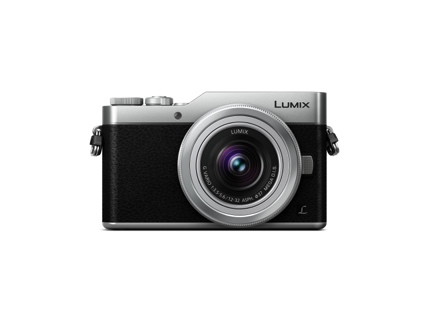 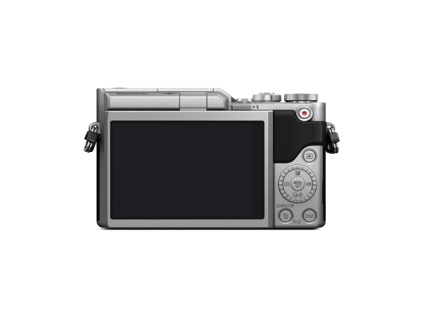 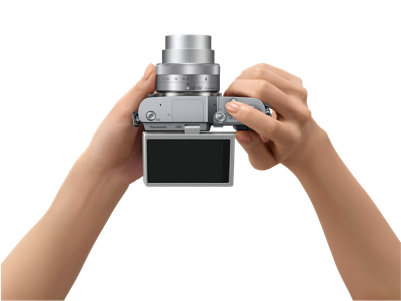 Hamburg, Januar 2017 – Panasonic stellt mit der LUMIX GX800 eine neue DSLM-Systemkamera im Micro-FourThirds-System vor. Die GX800 ist das neue Einstiegsmodell der GX-Reihe und Step-up-Kamera der GF7 im flachen, handlichen Kompaktformat. Sie vereint aktuellste Technologie für hohe Bildqualität und Bedienkomfort mit praxisgerechten Funktionen bis hin zum hochklappbaren Monitor für Selfies und eine Vielzahl attraktiver Optionen wie etwa dem vielseitigen 4K Fotomodus.Der Digital-Live-MOS-Sensor mit 16 Megapixeln und jetzt ohne Tiefpass-Filter sorgt in Kombination mit der neuesten Version des Venus Engine-Bildprozessors für gestochen scharfe, hochauflösende Bilder mit feinen Details, hohem Kontrast und beeindruckender Farbwiedergabe. Die maximale Empfindlichkeit beträgt ISO 25.600. Das im Vergleich zur GF7 neu integrierte Hybrid-Kontrast-AF-System mit DFD (Depth-from-Defocus) Technologie zeichnet sich durch höchste Präzision und Schnelligkeit beim Austausch der digitalen Signale zwischen Kamera und Objektiv mit max. 240 B/s*1 aus und kommt so auf eine extrem schnelle Autofokusreaktionszeit von ca. 0,07 Sek.*2Die LUMIX GX800 zeichnet fließende, hochauflösende 4K Videos mit 3.840 x 2.160 Pixel Auflösung bei 30p / 25p oder 24p im MP4-Format*3 auf. Die LUMIX 4K Technologie erschließt zudem mit ihrem 4K Fotomodus ganz neue Möglichkeiten wie Post Focus und Focus Stacking. Funktionen wie Creative Control, Creative Panorama und diverse Fotostile inklusive des L.Monochrome-Modus bringen zusätzliche gestalterische Freiheiten. Die LUMIX GX800 kann nicht nur Aufnahmen im RAW- und JPG-Format parallel aufnehmen, sondern auch RAW-Aufnahmen direkt in der Kamera entwickeln.Bei all diesen Möglichkeiten sorgen der iA (Intelligent Auto)-Modus und der Motiv-Guide für eine einfache Bedienbarkeit der LUMIX GX800. Die oft genutzten Portrait- und Kind-Modi liegen im direkten Zugriff auf dem Einstellrad. Der 7,5cm-LCD-Monitor mit 1,04 Mio. Bildpunkten und Touch-Bedienung lässt sich um bis zu ca. 180 Grad kochklappen, wobei die GX800 automatisch in den Selbstauslöser-Modus wechselt. In diesem Self Shot-Modus gibt es eine Vielzahl von neuen Funktionen für Selfies. Die integrierte WiFi® Konnektivität der LUMIX GX800 gestattet das schnelle Teilen von Bildern in sozialen Netzwerken und die einfache Fernbedienung.Die LUMIX GX800 gefällt durch ihr schlankes, elegantes Profil und ihr traditionelles Kamera-Design mit seiner Schwarz/Silber-Kombination. Dank ihrer kompakten Abmessungen und des geringen Gewichts empfiehlt sich die GX800 als ständige Begleitung für Fotografen, die eine kreative, qualitativ hochwertige Fotografie bei hohem Bedienungskomfort ebenso schätzen wie die neuen Möglichkeiten der Panasonic 4K Technologie und das nahezu unbegrenzte Potenzial der Wechselobjektiv-Systemkamera.*1 Kontrast-AF mit DFD-Technologie funktioniert nur mit Panasonic Micro-FourThirds-Objektiven.
*2 mit AFS bei Weitwinkel mit H-FS14140 (CIPA). 
*3 Aufnahme stoppt, wenn die kontinuierliche Aufzeichnungszeit 5 Minuten mit [MP4] in [4K] überschreitet1. Hohe Bildqualität und beeindruckende FarbwiedergabeDie Kombination des 16-Megapixel-Digital-Live-MOS-Sensors ohne Tiefpassfilter und des jüngsten Venus Engine-Bildprozessors in der LUMIX GX800 garantiert lebendige, natürliche Bilder hoher Qualität mit hervorragender Auflösung, hoher Dynamik und ausgewogener Farbwiedergabe. Der Verzicht auf den Tiefpassfilter bringt eine weiter verbesserte Auflösung, wobei der neu entwickelte Venus Engine-Bildprozessor eventuell störende Moiré-Effekte an feinen Strukturen unterdrückt. Die motivgerechte individuelle Abstimmung von Farbtönen, Sättigung und Helligkeit sorgt für eine differenzierte Farbwiedergabe. Dank effektiver Rauschunterdrückung sind Empfindlichkeiten bis maximal ISO 25600 möglich.Der DFD-Kontrast-AF der DC-GX800 mit einen seinem schnellen digitalen Datenaustausch zwischen Kamera und Objektiv mit 240 B/s macht die Fokussierung noch schneller und präziser. Dabei berechnet die DFD (Depth-from-Defocus)-Technologie*1 die Entfernung zum Motiv durch die Auswertung von zwei Aufnahmen mit unterschiedlicher Scharfstellung unter Berücksichtigung der spezifischen Eigenschaften des gerade verwendeten Objektivs. Folge ist ein High-Speed-AF von ca. 0,07s.*2 Dank der Multi-Prozessor-Leistung ermöglicht die LUMIX GX800 Highspeed-Serienaufnahmen von bis zu 5,8 B/s (AFS)/5 B/s (AFC), um auch schnell bewegte Motive sicher scharf zu erfassen. Dank ihrer „Low-Light-AF“-Fähigkeiten kann die LUMIX GX800 selbst bei äußerst schlechten Lichtverhältnissen bis zu -4EV (entspricht Mondschein) auch ohne AF-Hilfslicht präzise fokussieren.*1 Kontrast-AF mit DFD-Technologie funktioniert nur mit Panasonic Micro-FourThirds-Objektiven.
*2 mit AFS bei Weitwinkel mit H-FS14140 (CIPA)2. Mehr Möglichkeiten dank 4K Foto und VideoDank der schnellen Sensorsignalauslesung und -verarbeitung im Bildprozessor kann die kleine und handliche LUMIX GX800 4K Videos mit 3.840 x 2.160 Pixeln in 30/25 oder 24p aufzeichnen. Alternativ sind Full HD Videos mit 1.920 x 1.080 Pixeln und 60p oder 50p möglich.Eine als Videodatei gespeicherte 4K Fotoserie erlaubt es, Fotos von Actionszenen mit 30 Bildern pro Sekunde und 8 Megapixel Auflösung aufzuzeichnen und später das beste Bild vom Höhepunkt der Aktion als einzelnes Foto zu speichern.Die Post Focus-Funktion der GX800 ermöglicht das nachträgliche Fokussieren. Aus einer Serie von Fotos mit unterschiedlicher Entfernungseinstellung kann später das Bild mit der gewünschten Fokuseinstellung als einzelnes Bild gespeichert werden. Die Focus Stacking-(„Stapel“-)Funktion erlaubt es, aus einer Serie von Post Focus-Fotos mit unterschiedlichen Fokuspunkten ein durchgehend scharfes Bild zu erzeugen, mit einer Schärfentiefe, wie sie normalerweise, besonders bei Makroaufnahmen, nicht möglich ist.3. iA+ (Intelligent Auto)-Modus für Foto und VideoMit dem iA (Intelligent Auto)-Modus gelingen selbst Anfängern schöne Bilder. Eine Vielzahl von hilfreichen Assistenzfunktionen wie AF-Tracking, intelligente Motivprogrammwahl, Gesichtserkennung oder intelligente ISO-Steuerung unterstützen sie dabei.Mit der neuen LUMIX GX800 sind auch Selbstportraits noch einfacher und komfortabler aufzunehmen, denn eine Vielzahl neuer Funktionen bietet viel Raum für Kreativität, bis hin zu Beauty-Funktionen*, mit denen sich Portraits nachträglich optimieren lassen.
*Firmware-Update erforderlich. Wird im 1. Halbjahr 2017 veröffentlicht.4. Integriertes WiFi®-Modul für kabellose Verbindung zu SmartphonesDie LUMIX GX800 bietet komfortable WiFi®-Konnektivität (IEEE 802.11 b / g / n) und damit mehr Flexibilität bei der Aufnahme und sofortiger Bildweitergabe. Nach der Installation der Panasonic Image App für iOS oder Android auf Smartphone oder Tablet können damit die Kamera fernbedient sowie die Bilder betrachtet und geteilt werden.5. Schlanker Body mit großer Funktionsvielfalt und einfacher BedienungObwohl die LUMIX GX800 eine Vielzahl erweiterter Funktionen bietet, beschränkt sie den Fotografen mit ihrem schlanken, stilvollen Gehäuse nicht in seiner Mobilität. Alle Teile, einschließlich Tasten und Einstellrädern sind ergonomisch platziert und solide gefertigt, um eine optimale Bedienung zu ermöglichen. Dank ihrer ergonomischen Kunstlederoberfläche liegt die GX800 komfortabel in der Hand.6. Weitere AusstattungsmerkmaleMotiv-GuideDer Motiv-Guide* bietet 21 von professionellen Fotografen aufgenommene Fotos als Musterbeispiele. Daraus kann der GX800-Fotograf das am besten zu seiner Situation passende Beispiel auswählen. Die optimalen Parameter für eine Aufnahme dieses Szenentyps stellt die GX800 dann automatisch ein. Der Aufnahmemodus, technische Tipps und das empfohlene Wechselobjektiv für den jeweiligen Motivtyp können auch angezeigt werden, um daraus zu lernen. 
* Videoaufnahme mit dem Modus-Guide ist in einigen Szenen nicht möglich.Creative ControlDie LUMIX GX800 kommt mit einer Vielzahl von digitalen Bildvariationsmöglichkeiten, die den Gestaltungsspielraum erweitern. Der beliebte Creative Control-Modus bietet über insgesamt 22 Filteroptionen. Praktisch ist die Möglichkeit der GX800, zusätzlich zur Aufnahmen mit Filterwirkung zugleich normales Bild zu speichern, so dass immer ein unverändertes Original zur Verfügung steht.RAW-Datenentwicklung in der Kamera Die LUMIX GX800 ist nicht nur in der Lage, Fotos im RAW- und JPG-Format zu speichern, sondern auch RAW-Bilder in der Kamera zu entwickeln. Neben dem Farbraums (sRGB / AdobeRGB) können auch die Parameter für Weißabgleich, Belichtungskorrektur, Kontrast, Lichter/Schatten, Sättigung, Rauschunterdrückung und Schärfe nach Bedarf gewählt werden. Darüberhinaus können auch die LUMIX-Fotostile sowie die intelligente Dynamikbereichs- und Auflösungssteuerung genutzt werden. ZeitrafferaufnahmeNach Voreinstellung der Startzeit, Intervallzeit und Zahl der Aufnahmen zeichnet die GX800 die Fotos automatisch entsprechend der gewählten Vorgaben auf.Lautlos-ModusMit nur einer Einstellung aktiviert dieser Modus den lautlosen elektronischen Verschluss statt des mechanischen, schaltet alle Töne (AF, Bestätigung) aus und unterdrückt das Aufleuchten von AF-Hilfslicht und Blitz, wenn möglichst unauffälliges Fotografieren gefordert ist.USB-LadefunktionDer Akku in der Kamera kann nach Bedarf per Netzgerät oder USB aufgeladen werden.Verfügbarkeit und PreisDie LUMIX GX800 kommt ab Februar 2017 in Schwarz/Silber in den Handel. Die unverbindliche Preisempfehlung liegt bei 549 Euro (inkl. 12-32mm/ 3,5-5,6 OIS Objektiv).Detaillierte technische Daten unter www.panasonic.deAktuelle Videos zu unseren LUMIX G Kameras und Objektiven finden Sie auf Youtube unter: https://www.youtube.com/playlist?list=PL38D7A3980A7AD3F8Stand: Januar 2017, Änderungen und Irrtum vorbehalten.HinweiseÄnderungen in Design, Funktionen und Technik vorbehaltenGewichts- und Größenangaben sind AnnäherungswerteÜber Panasonic:Die Panasonic Corporation gehört zu den weltweit führenden Unternehmen in der Entwicklung und Produktion elektronischer Technologien und Lösungen für Kunden in den Geschäftsfeldern Consumer Electronics, Housing, Automotive, Enterprise Solutions und Device Industries. Seit der Gründung im Jahr 1918 expandierte Panasonic weltweit und unterhält inzwischen 474 Tochtergesellschaften und 94 Beteiligungsunternehmen auf der ganzen Welt. Im abgelaufenen Geschäftsjahr (Ende 31. März 2016) erzielte das Unternehmen einen konsolidierten Netto-Umsatz von 7,553 Billionen Yen/56,794 Milliarden EUR. Panasonic hat den Anspruch, durch Innovationen über die Grenzen der einzelnen Geschäftsfelder hinweg Mehrwerte für den Alltag und die Umwelt seiner Kunden zu schaffen. Weitere Informationen über das Unternehmen sowie die Marke Panasonic finden Sie unter www.panasonic.com/global/home.html, www.lumixgexperience.panasonic.de/ und www.experience.panasonic.de/.Weitere Informationen:Panasonic DeutschlandEine Division der Panasonic Marketing Europe GmbHWinsbergring 1522525 HamburgAnsprechpartner für Presseanfragen:
Michael Langbehn
Tel.: 040 / 8549-0 
E-Mail: presse.kontakt@eu.panasonic.com 